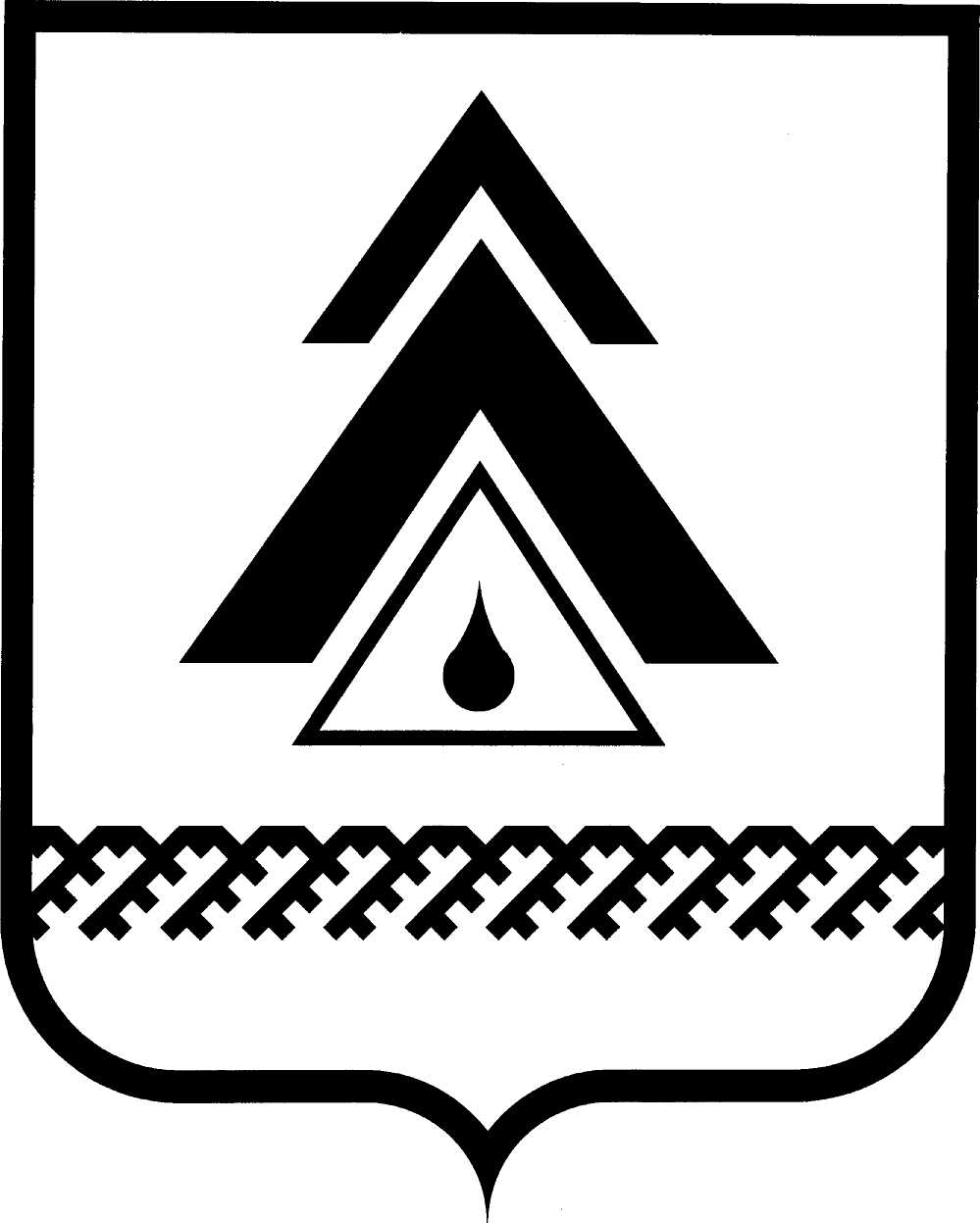 администрация Нижневартовского районаХанты-Мансийского автономного округа – ЮгрыПОСТАНОВЛЕНИЕОб утверждении схемы теплоснабжения населенных пунктов Нижневартовского района (п. Аган, п. Ваховск, с. Охтеурье, с. Ларьяк, с. Корлики, с. Покур, п. Зайцева Речка)В целях обеспечения условий для устойчивого развития территории муниципального образования Нижневартовский район, руководствуясь Федеральным законом от 27.07.2010 № 190-ФЗ «О теплоснабжении», в соответствии           с постановлениями Правительства Российской Федерации от 22.02.2012 № 154 «О требованиях к схемам теплоснабжения, порядку их разработки и утверждения», от 08.08.2012 № 808 «Об организации теплоснабжения в Российской Федерации и о внесении изменений в некоторые акты Правительства Российской Федерации», учитывая протокол публичных слушаний и заключение о результатах публичных слушаний по проекту схем теплоснабжения населенных пунктов Нижневартовского района (п. Аган, п. Ваховск, с. Охтеурье, с. Ларьяк,               с. Корлики, с. Покур, п. Зайцева Речка)1. Утвердить схему теплоснабжения населенных пунктов Нижневартовского района (п. Аган, п. Ваховск, с. Охтеурье, с. Ларьяк, с. Корлики, с. Покур, п. Зайцева Речка) согласно приложению.2. Определить единой теплоснабжающей организацией в системах теплоснабжения п. Агана, п. Ваховска, с. Охтеурье, с. Ларьяк, с. Корлики, с. Покур,           п. Зайцева Речка – муниципальное унитарное предприятие «Сельское жилищно-коммунальное хозяйство».3. Пресс-службе администрации района (А.Н. Королёва) опубликовать              сведения о размещении схемы теплоснабжения на официальном веб-сайте администрации района в районной газете «Новости Приобья».4. Контроль за выполнением постановления возложить на заместителя главы администрации района по жилищно-коммунальному хозяйству и строительству А.Ю. Бурылова.Глава администрации района                                                            Б.А. Саломатинот 01.07.2014г. Нижневартовск№ 1269          